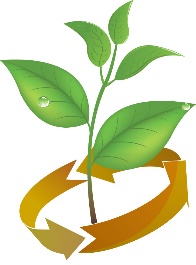 Національний форум«ПОВОДЖЕННЯ З ВІДХОДАМИ В УКРАЇНІ: ЗАКОНОДАВСТВО, ЕКОНОМІКА, ТЕХНОЛОГІЇ»24–25 листопада 2022 року РЕЗОЛЮЦІЯМи, учасники Національного форуму «Поводження з відходами в Україні: законодавство, економіка, технології» – представники органів державної влади та місцевого самоврядування, міжнародних організацій та української екологічної громадськості, бізнес-структур, що діють у сфері поводження 
з відходами, працівники установ, які діють у галузі екологічної безпеки 
та охорони довкілля, науковці, розглядаємо Дорожню карту реалізації Закону України «Про управління відходами» як документ щодо визначення пріоритетних шляхів подолання кризової ситуації у сфері поводження 
з відходами, здійснення перероблення та утилізації відходів війни 
без негативного впливу на довкілля, сприяння залученню інвестицій у створення екологічно дружньої інфраструктури перероблення відходів, впровадження природоохоронних ініціатив та проєктів, налагодження та зміцнення транскордонного співробітництва, впровадження засад збалансованого (сталого) розвитку в Україні, реалізація екологічно дружніх, ресурсо- та енергоефективних технологій, сприяння співпраці органів державної влади, місцевого самоврядування, громадських організацій, науки, бізнесу. Ми, учасники Національного форумурішуче засуджуємо загарбницьку неспровоковану війну, яку розв’язала російська федерація проти нашої держави, злочини проти українського населення, умисні вбивства,  створення життєвих умов, які завдають виняткових страждань народу України, включаючи руйнування економічної, енергетичної інфраструктури та природного середовища, ядерний шантаж;цілковито підтримуємо дії Збройних Сил України на захист Української держави і закликаємо і надалі підтримувати наших захисників;розуміємо важливість загальнонаціональної єдності і довіри на шляху євроінтеграційного процесу;усвідомлюємо складності, з якими у цей важкий час стикається керівництво України та органи державної влади та місцевого самоврядування;схвалюємо прийняття українським парламентом Звернення до ООН, Європейського Союзу, ОБСЄ, парламентів та урядів держав-членів МАГАТЕ щодо засудження актів ядерного тероризму, який здійснює держава-агресор 
на Запорізькій атомній електростанції та інших об’єктах ядерної інфраструктури; висловлюємо схвалення діяльності Міністерства захисту довкілля та природних ресурсів України щодо фіксації екологічної шкоди, заподіяної внаслідок російської збройної агресії на території України та висвітлення масштабів збитків для довкілля на міжнародній арені;вітаємо зусилля урядовців, експертів, громадських активістів, народних депутатів України, спрямованих на прийняття Верховною Радою України євроінтеграційних законів, зокрема Закону України «Про управління відходами»;наголошуємо на важливості проведення Національного форуму «Поводження з відходами в Україні: законодавство, економіка, технології» як суспільної платформи для обговорення та напрацювання пропозицій у сфері поводження з відходами;Ми занепокоєні станом реформування галузі поводження з відходами 
в Україні і вносимо свої пропозиції.У сфері нормативно- правового регулювання та законодавчих ініціатив поводження з відходами в Україні:Активізувати процес прийняття природоохоронних законопроєктів, 
які визначено пріоритетними у рамках євроінтеграції України, зокрема: Про державний екологічний контроль (№ 3091), Про відходи електричного та електронного обладнання (№ 2350),Про батареї і акумулятори (№ 2352);Про території Смарагдової мережі (№ 4461),Про забезпечення конституційних прав громадян на безпечне для життя і здоров’я довкілля (№ 6004-2),Про водовідведення стічних вод населених пунктів (№ 6478),Про хімічну безпеку та управління хімічною продукцією (№ 8037);Провести аналіз стану виконання Національного плану управління відходами до 2030 року, затверджений розпорядженням Кабінету Міністрів України від 20 лютого 2019 р. № 117-р, та забезпечити його реалізацію;Розробити і прийняти комплексне нормативно-правове регулювання 
у сфері поводження з відходами руйнації в Україні, включаючи будівельні  матеріали, частини від систем водопостачання та каналізації, електромереж, зокрема електричне обладнання, трансформатори, пошкоджені транспортні засоби та військова техніка, залишки боєприпасів, небезпечні хімічні речовини 
у пошкоджених місцях зберігання промислових відходів;	Включити до Ліцензійних умов провадження господарської діяльності з поводження з небезпечними відходами обов’язкову вимогу перевірки підприємств, що працюють у сфері поводження з небезпечними відходами, перед наданням ліцензії.У сфері міжнародної співпраці з відшкодування збитків внаслідок російської збройної агресії в Україні:Розробити проєкт Міжнародного реєстру збитків для реєстрації доказів, заподіяних усім зацікавленим фізичним і юридичним особам, природним екосистемам, природоохоронним територіям та об’єктам ПЗФ, а також державі Україна внаслідок міжнародних протиправних діянь росії в Україні, 
як наголошує резолюція ООН «Сприяння виправленню та відшкодуванню 
за агресію проти України» від 14 листопада 2022 року;Забезпечити врахування засад Європейської Зеленої угоди, Глобальних цілей сталого розвитку у Національному плані відновлення України та здійснити стратегічну екологічну оцінку планів секторів економіки та проектів відновлення;Започаткувати розроблення та затвердження юридичних інструментів захисту екологічних прав громадян та місцевих громад, компенсації збитків 
для довкілля від наслідків російської збройної агресії;Розробити та затвердити Порядок класифікації відходів та Національний перелік відходів відповідно до вимог частини третьої статті 7 та пункту 2 частини першої статті 19 Закону України «Про управління відходами»;Ухвалити нові ставки екологічного податку для продукції, відходи якої спричиняють значний негативний вплив на довкілля, з метою зменшення споживання такої продукції та стимулювання впровадження найкращих доступних технологій та методів управління для їх рециклінгу.У сфері вдосконалення інституційної структури управління відходамиСтворити Державне агентство поводження з відходами та передати йому відповідні повноваження Міністерства захисту довкілля та природних ресурсів України та Міністерства розвитку громад та територій України;Завершити у найкоротші терміни формування нормативно-правових документів на національному рівні для якісного розроблення, затвердження 
та реалізації Регіональних планів управління відходами; Місцевим громадам розробити місцеві плани дій, забезпечити наявність необхідної документації, зокрема: схеми санітарної очистки, правила благоустрою, норми надання послуг тощо;Сприяти налагодженню системного конструктивного діалогу 
між громадами регіону та бізнесом, що працює у сфері поводження з відходами, через організацію спільних заходів із зацікавленими сторонами.У сфері розв’язання проблем поводження з відходами в Україні:Забезпечити впровадження фінансово-економічних механізмів підтримки господарюючих суб’єктів, які застосовують  екологічно дружні технологічні рішення для перероблення та повторного використання відходів війни та руйнації, що утворені внаслідок російської збройної агресії;Розпочати створення інфраструктури об’єктів управління відходами 
з метою збільшення рівня переробки та утилізації відходів та забезпечення екологічно безпечного захоронення залишків;Розробити дієвий механізм стимулювання роздільного збирання відходів, які утворюються у домогосподарствах з особливою увагою щодо  небезпечних відходів у складі побутових;Запровадити ієрархію управління відходами та розпочати впровадження системи розширеної відповідальності виробника для відходів упаковки, батарей та акумуляторів, електричного та електронного обладнання, знятих з експлуатації транспортних засобів;Стимулювати створення інфраструктури з оброблення промислових відходів та запобігання утворенню, збільшення обсягу перероблених та повторно використаних відходів видобувної галузі; Забезпечити виконання розділу 10 Національного плану управління відходами до 2030 року «Медичні відходи» в частині створення інфраструктури збирання та оброблення медичних відходів з особливою увагою до медичних відходів від COVID;Здійснити інвентаризацію та оцінку екологічного ризику діючих полігонів/звалищ, що підлягають приведенню у відповідність до екологічних вимог, або припинити експлуатацію тих, функціонування яких загрожує довкіллю та життєдіяльності людей.У сфері інформаційної політики та просвіти щодо поводження 
з відходами в Україні:Здійснити заходи зі створення якісної системи інформаційно-просвітницької роботи серед усіх верств населення щодо роздільного збирання відходів;Впровадити спеціальні програми в освітніх закладах, поширити соціальну рекламу у ЗМІ щодо поводження з відходами з урахуванням різної цільової аудиторії;Проводити активну роз’яснювальну роботу з населенням щодо укладання договорів з перевізниками, інформувати громадян про негативні наслідки для довкілля, життя і здоров’я від несанкціонованих сміттєзвалищ, особливо в умовах воєнного стану;Залучати громадськість та ЗМІ до формування системи поводження 
з відходами у громадах та забезпечувати їх участь у громадському контролі 
та обговоренні питань, пов’язаних з розміщенням, проектуванням, будівництвом та експлуатацією об’єктів поводження з відходами.Ключова тема Форуму 2022 року:Дорожня карта реалізації Закону України 
«Про управління відходами»Організатор Форуму:Всеукраїнська екологічна ліга Форум проводиться 
за сприяння:Комітету Верховної Ради України з питань екологічної політики та природокористуванняМіністерства захисту довкілля та природних ресурсів УкраїниПартнери Форуму:Центр екологічної освіти та інформаціїПрАТ «Київспецтранс»Юридична компанія «Greco Law Company»